Barton County Landfill thru the years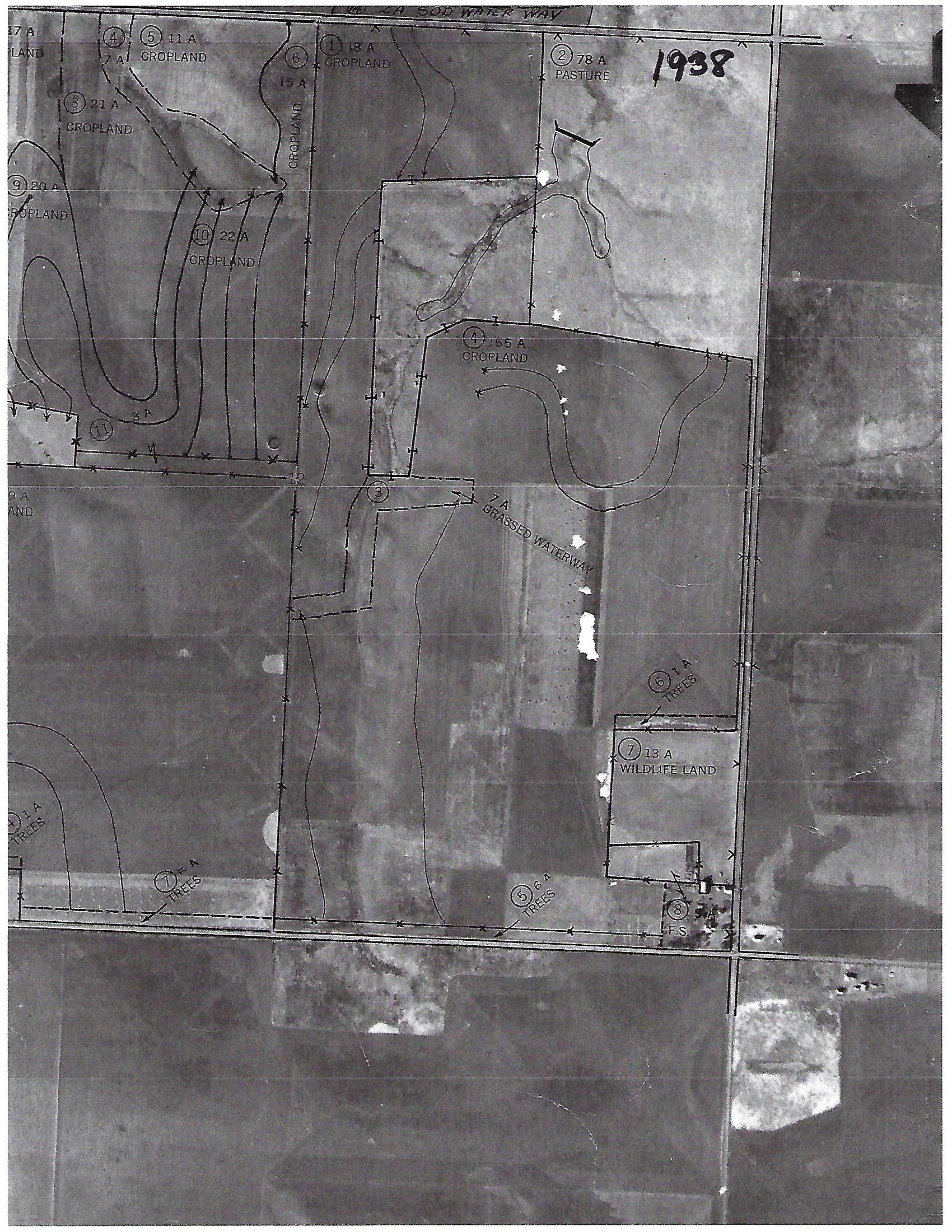 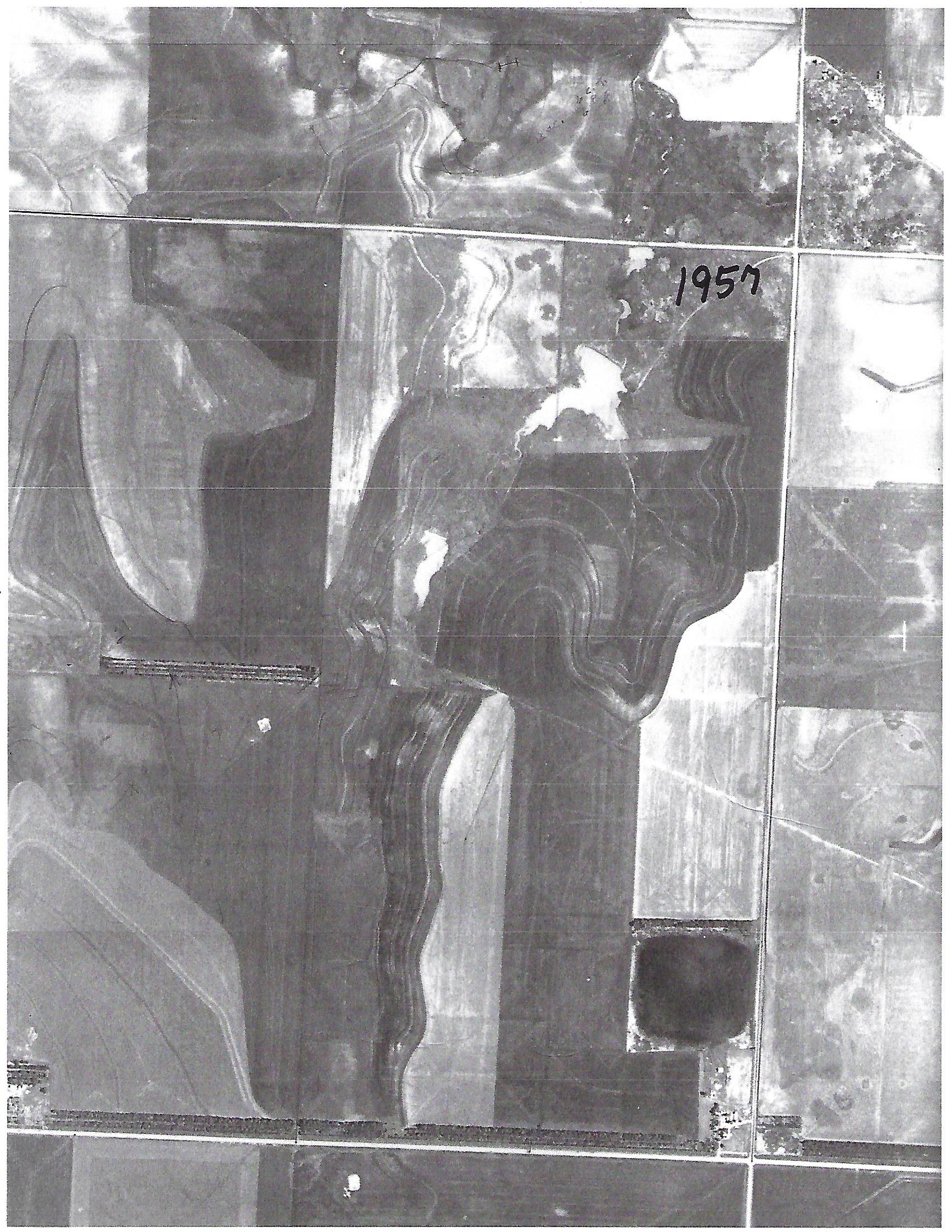 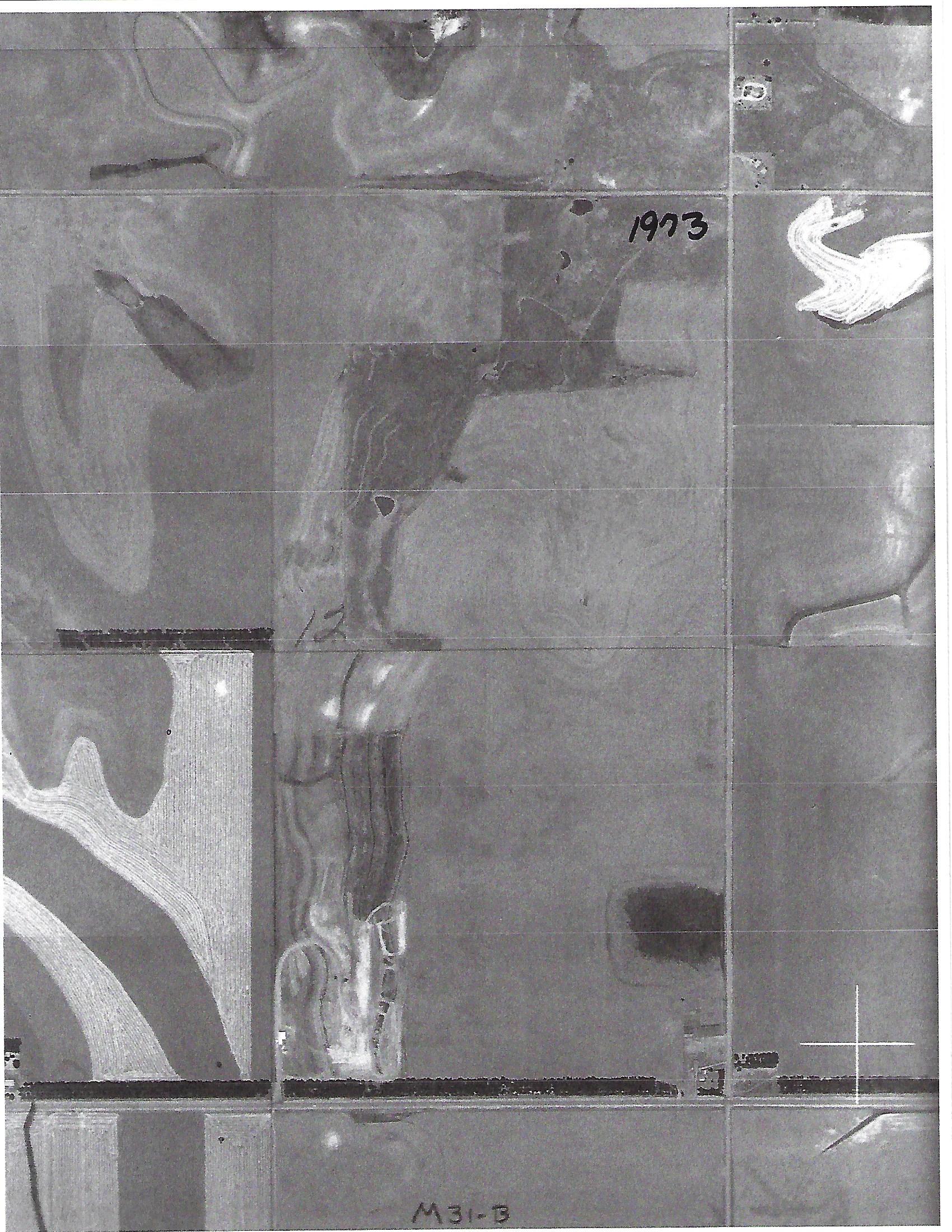 1985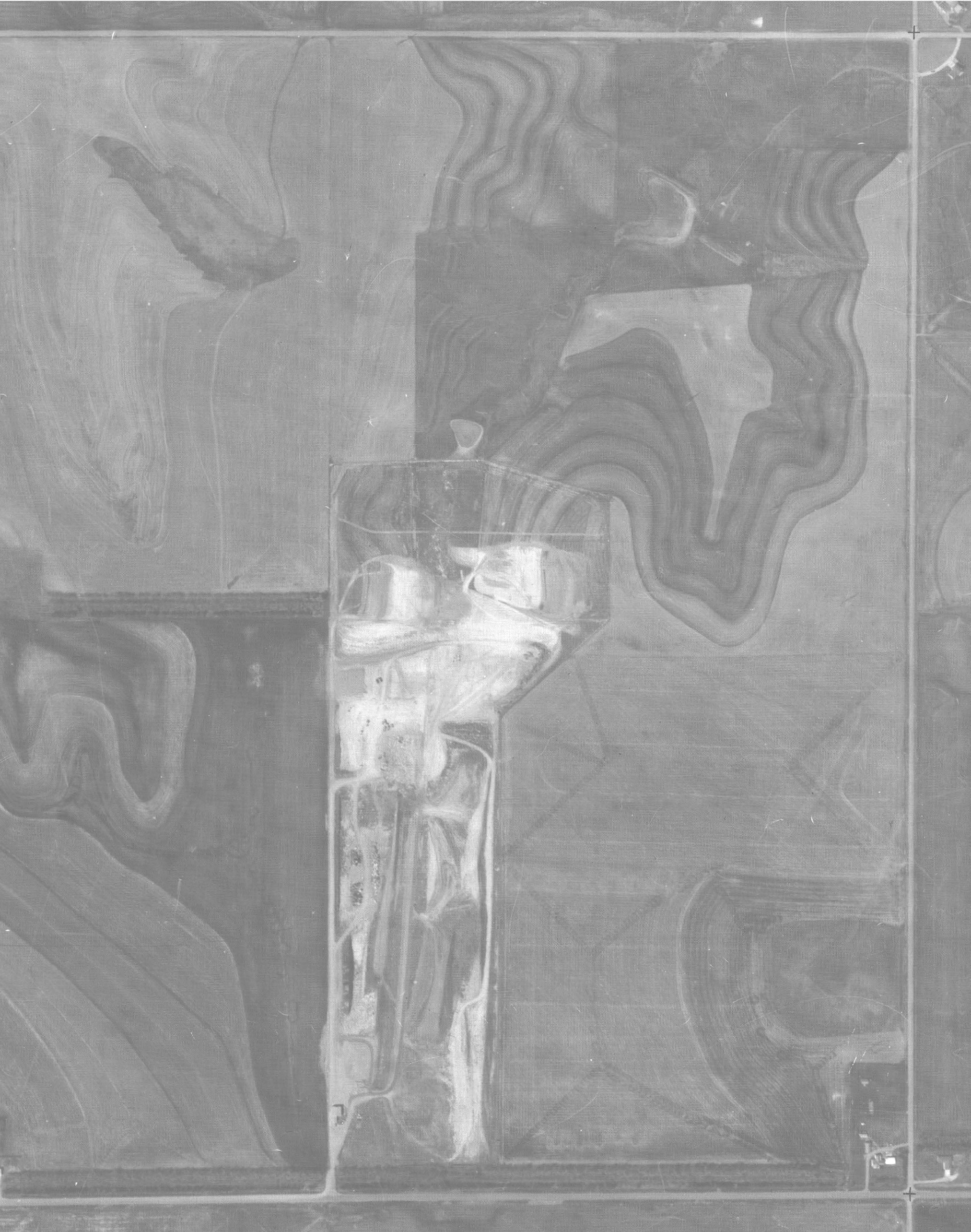 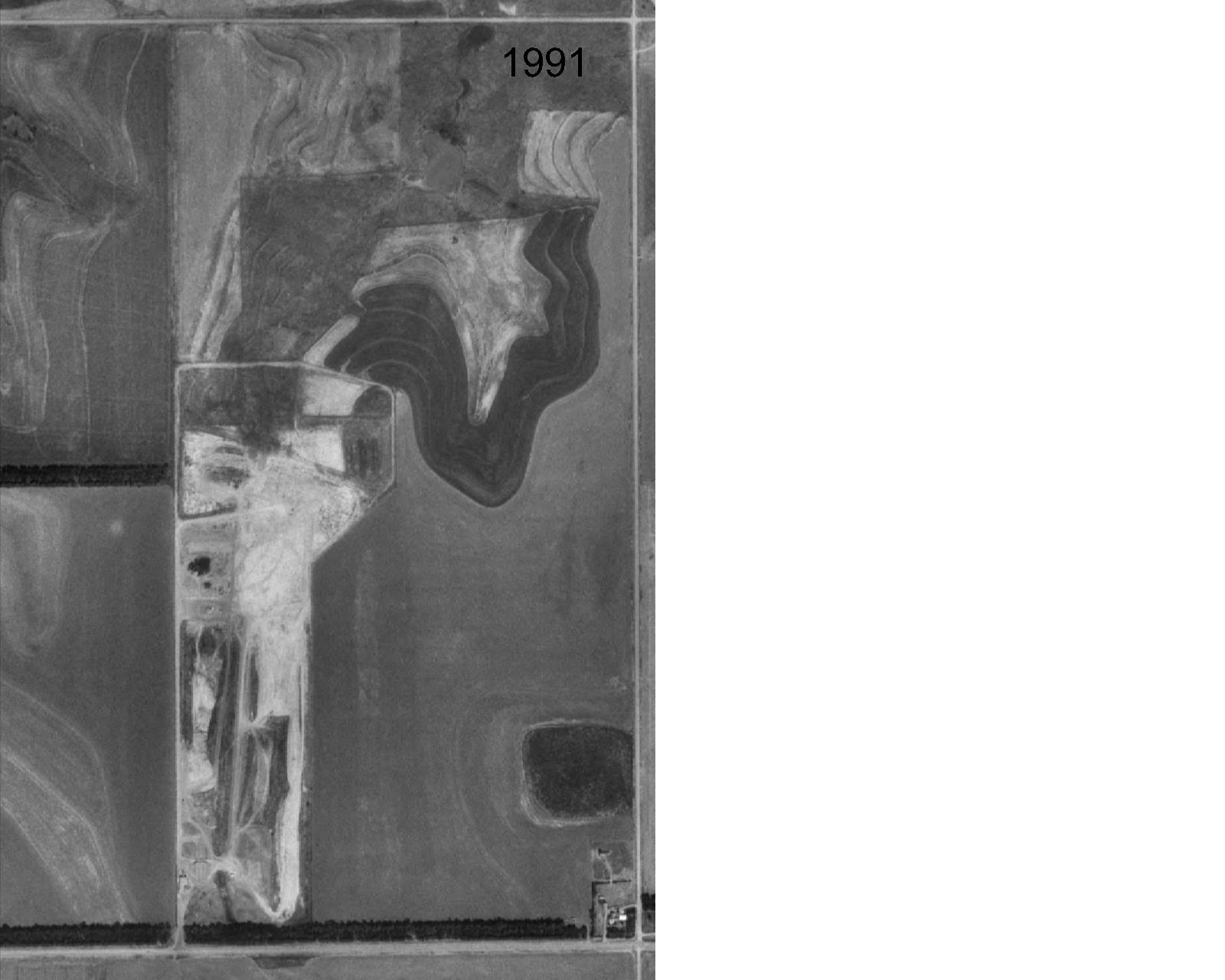 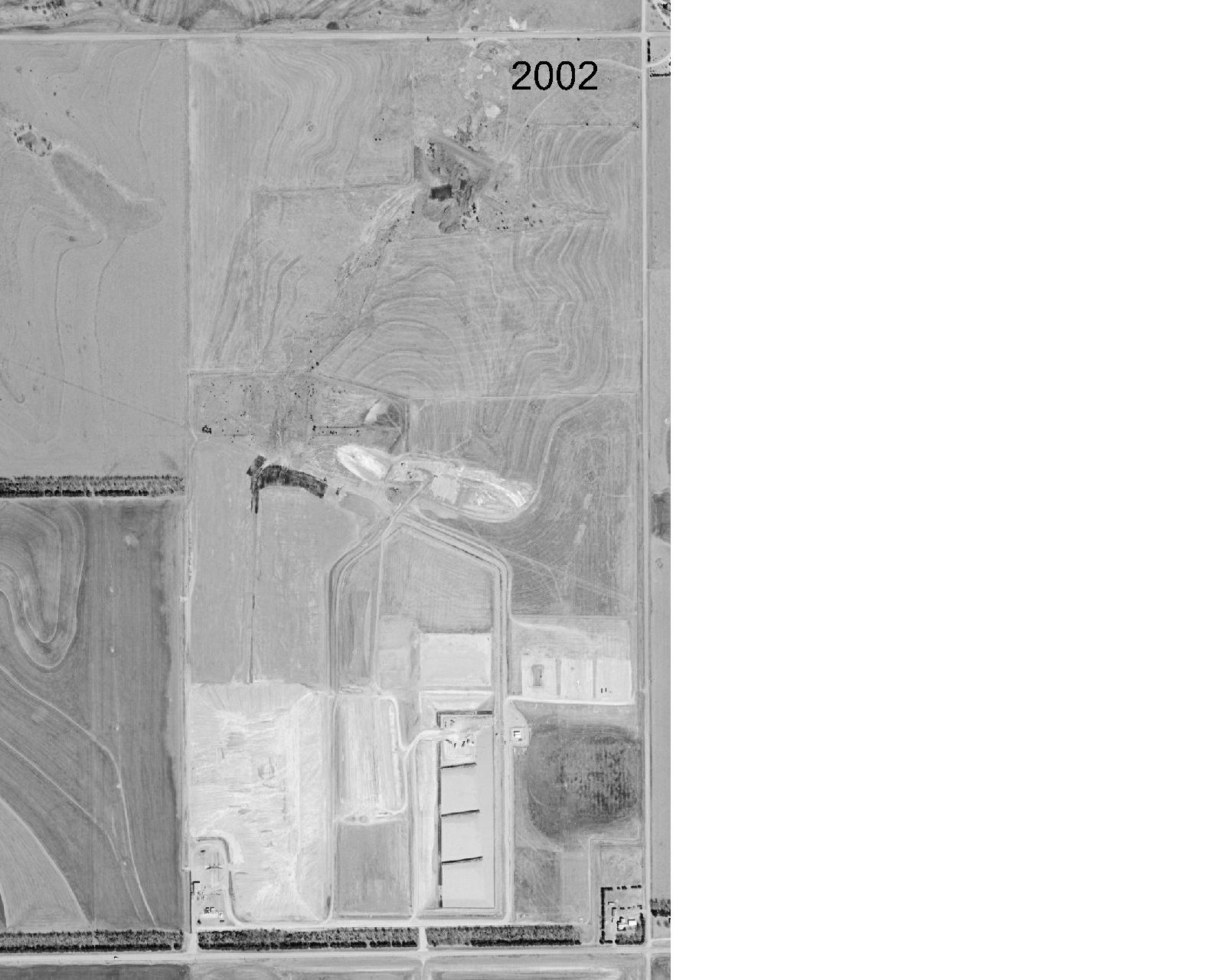 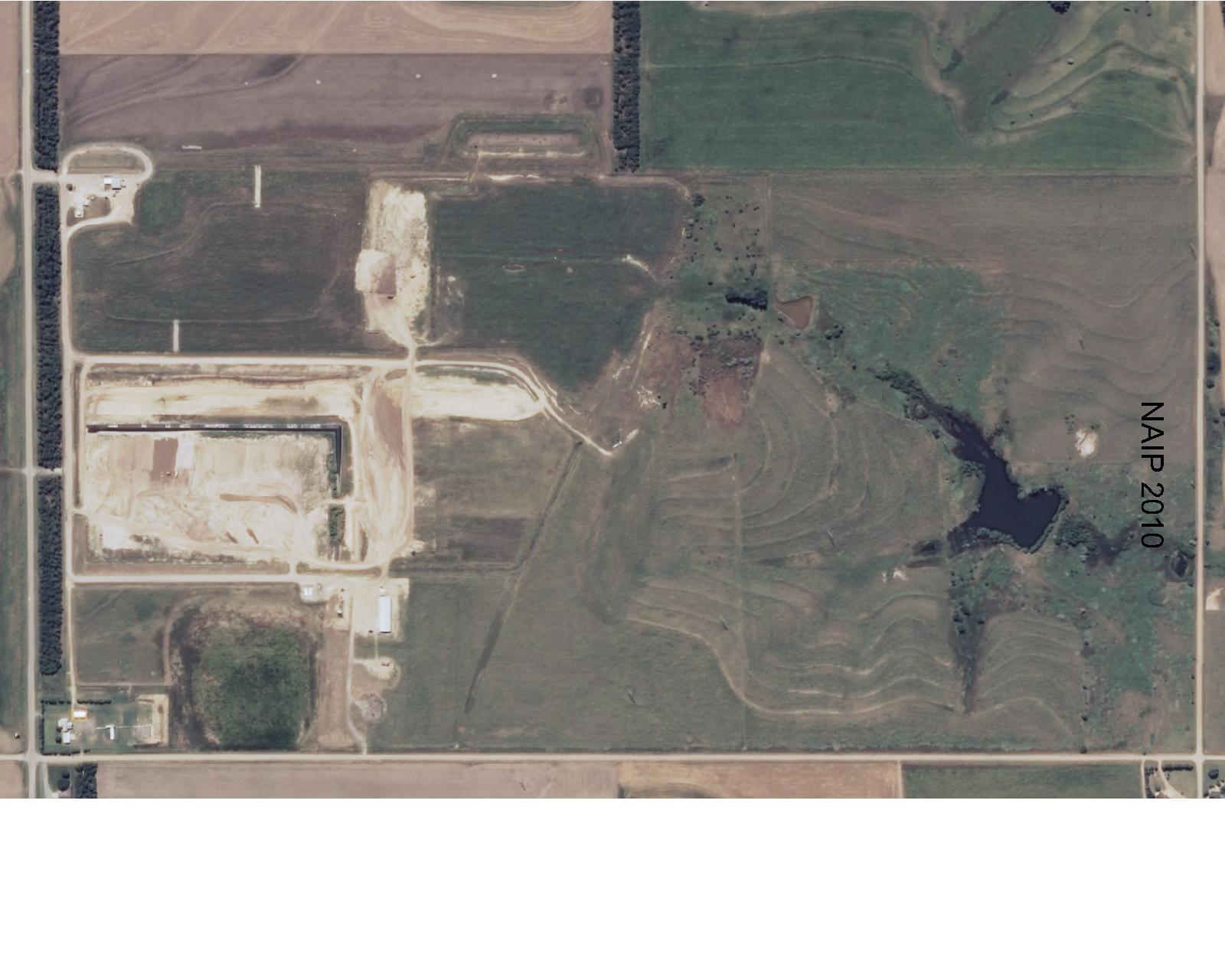 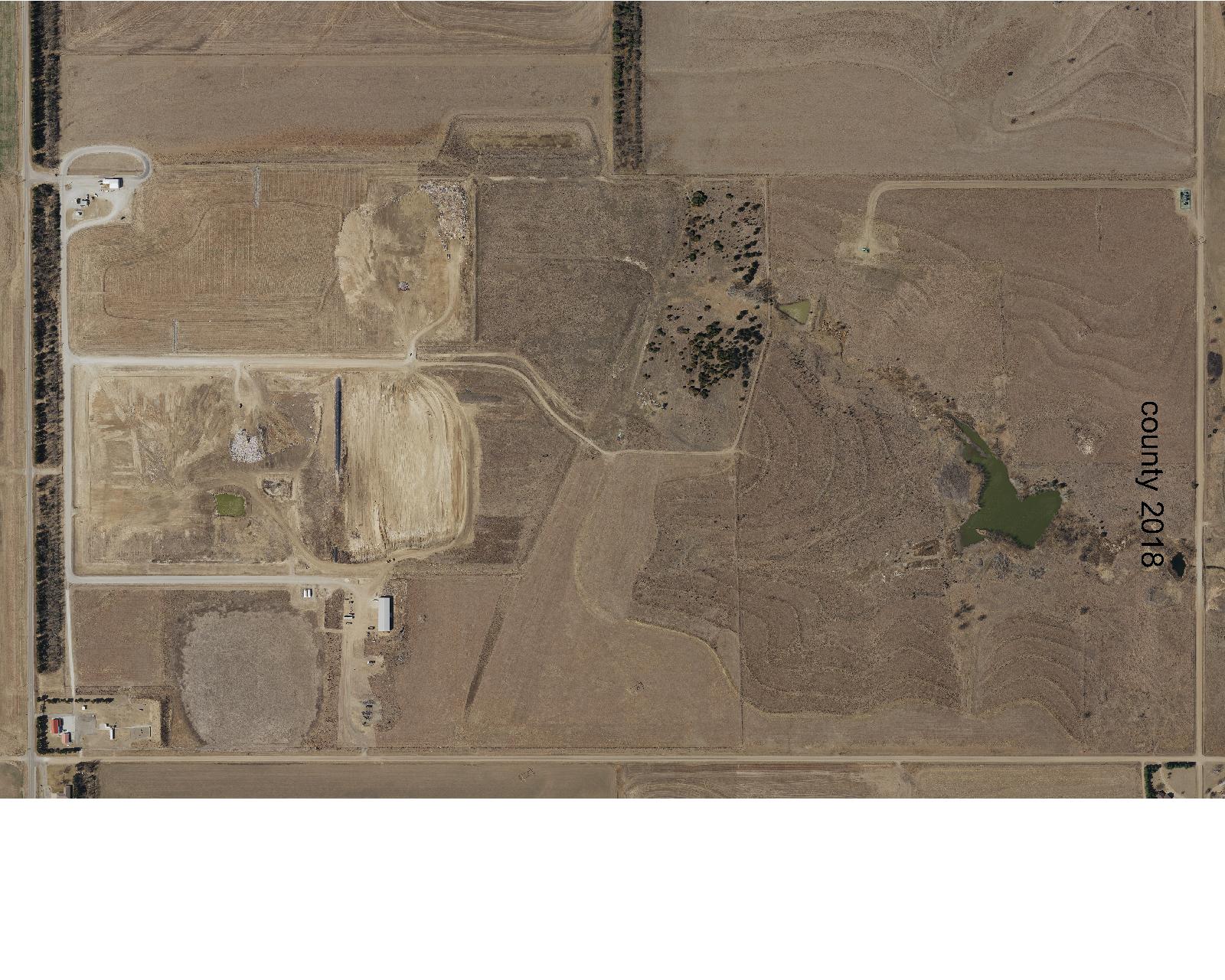 Color Infra Red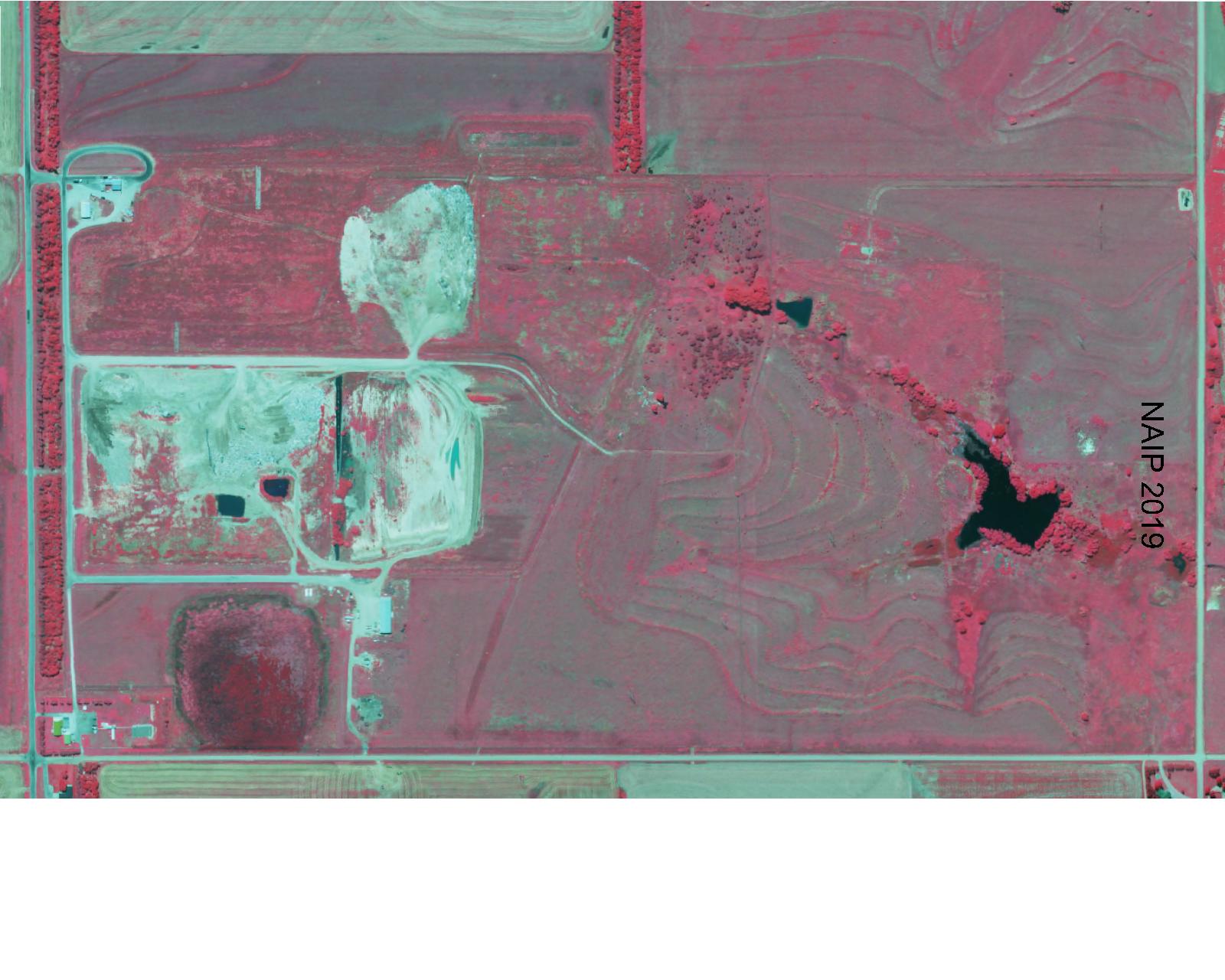 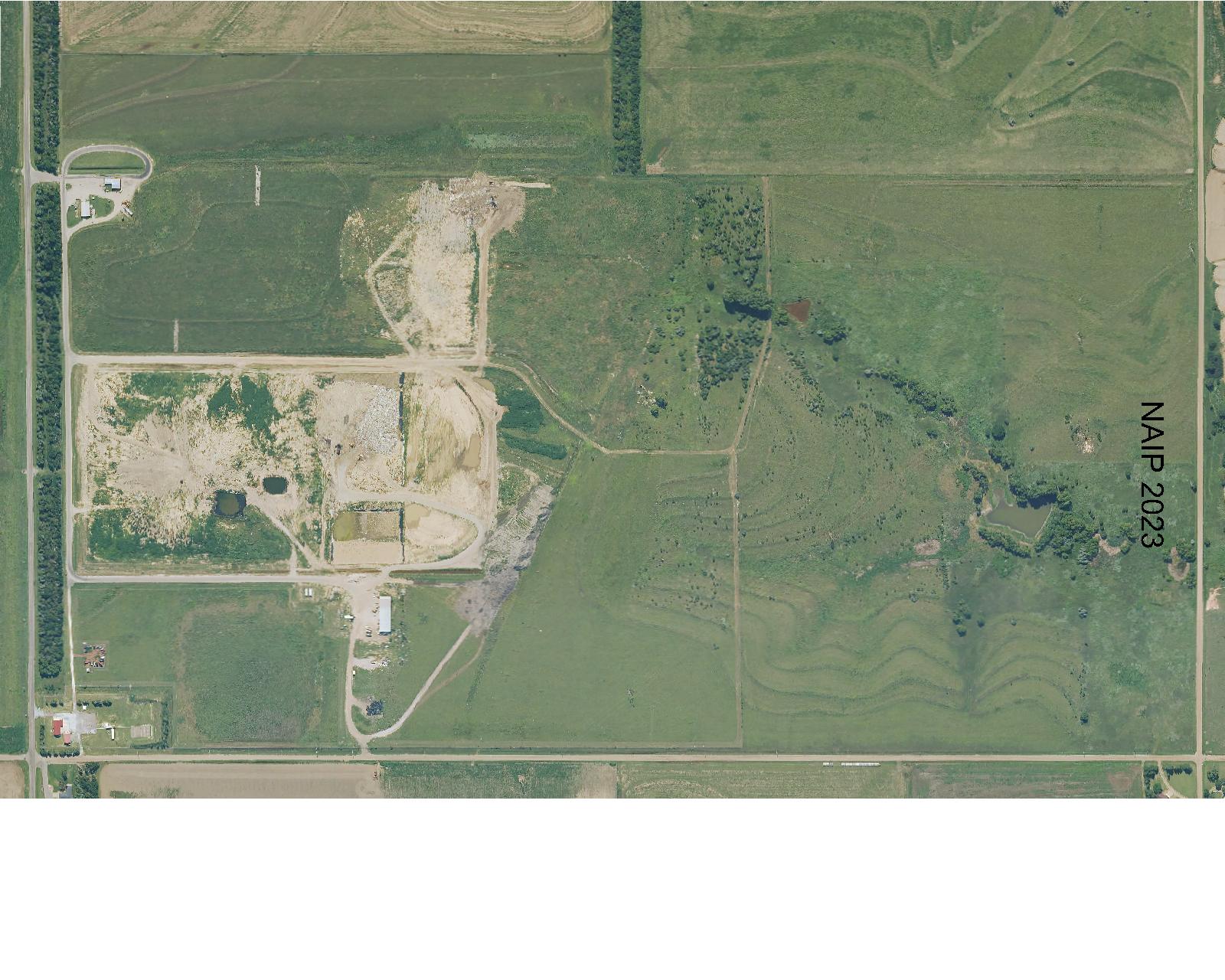 